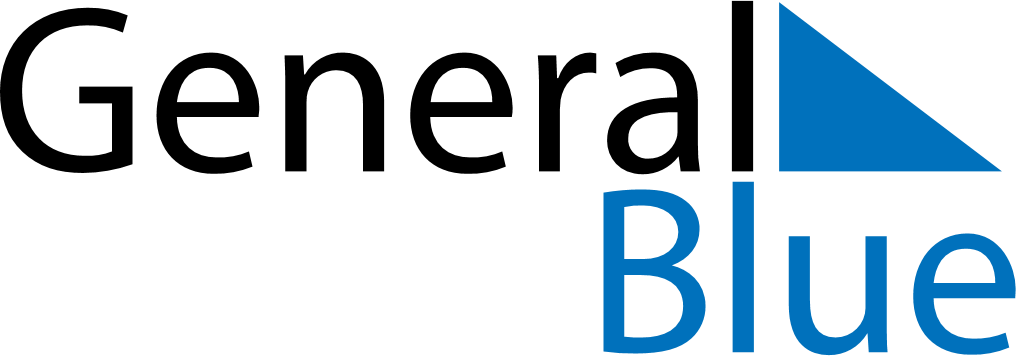 January 2024January 2024January 2024EthiopiaEthiopiaSundayMondayTuesdayWednesdayThursdayFridaySaturday12345678910111213Christmas Day14151617181920Epiphany2122232425262728293031